              Şcoala Gimnazială „Nicolae Bălcescu”  CRAIOVA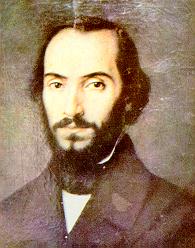 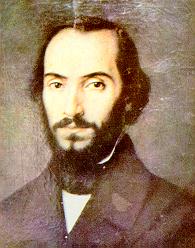                                     Str. Traian Lalescu, nr. 6, CRAIOVA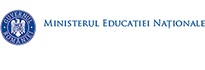                                   Tel: 0251  543  160;  0351  807  033                         Fax: 0251  543  160                        E-mail: scoala39craiova@gmail.com            Website: http://scoalanicolaebalcescucraiova.rohttp://www.facebook.com/pages/Scoala-Gimnaziala-Nicolae-Balcescu-Craiova/206667356131878LISTA FUNCȚIILOR DIN ȘCOALA GIMNAZIALĂ  “NICOLAE BĂLCESCU“  CRAIOVALA  30  septembrie  2018DIRECTOR,PROF.TURCU CRISANDAFUNCȚIA GRAD DIDACTIC /NIVELSTUDII             SALARIULDEBAZAALTE SPORURI DIRECTORI,  S,          15 - 20 ani5484Leg.153 / 2017DIRECTOR ADJUNCTI,  S,         10 - 15 ani4350Leg.153 / 2017PROF.PENTRU INV.PRIMAR I,  S,        peste  25 ani3807Leg.153 / 2017PROF.PENTRU INV.PRIMAR I, S          peste  25 ani4117Leg.153 / 2017PROF.PENTRU INV.PRIMAR I, S,         peste  25 ani5046Leg.153 / 2017PROF.PENTRU INV.PRIMAR I, S,         peste  25 ani4303Leg.153 / 2017PROF.PENTRU INV.PRIMAR I, S,        intre 1 si 5  ani2221Leg.153 / 2017PROF.PENTRU INV.PRIMARI, S,            20 - 25 ani3662Leg.153 / 2017PROF.PENTRU INV.PRIMARI, S,            10 - 15 ani3093Leg.153 / 2017PROF.PENTRU INV.PRIMARII, S,           15 – 20  ani3442Leg.153 / 2017PROF.PENTRU INV.PRIMARDebutant , S, Pana la 1  an2210 Leg.153 / 2017INVATATORI, M,    peste 25 ani3438Leg.153 / 2017PROF.PENTRU INV.PRESCOLARI, S,     peste 25 ani4319Leg.153 / 2017PROF.PENTRU INV.PRESCOLARI, S,     peste 25 ani I, 5046Leg.153 / 2017PROFESORI, S,      10 - 15  ani3880Leg.153 / 2017PROFESORI, S,      15 - 20 ani3040Leg.153 / 2017PROFESORI, S,      20 - 25  ani4059Leg.153 / 2017PROFESORI, S,      20 - 25  ani3535Leg.153 / 2017PROFESORI, S,      20 – 25 ani2524Leg.153 / 2017PROFESORI, S ,     peste  25 ani2929Leg.153 / 2017PROFESORI, S ,     peste  25 ani4818Leg.153 / 2017PROFESORI, S ,     peste  25 ani5046Leg.153 / 2017PROFESORI, S       peste  25 ani4117Leg.153 / 2017PROFESORII, S,    10  – 15 ani 2724Leg.153 / 2017PROFESORII, S,    15  – 20 ani2612Leg.153 / 2017PROFESORII, S ,    5  -  10 ani2389Leg.153 / 2017PROFESORDEF , S,    15 – 20  ani2692Leg.153 / 2017PROFESORDEF, S     10  -  15  ani1328Leg.153 / 2017CONTABIL SEF (ADMINISTRATOR FINANCIAR)S ,     TR. I5035Leg.153 / 2017SECRETAR SEFS,       TR. I3790Leg.153 / 2017ADMINSTRATOR PATRIMONIUM,      TR.I2127Leg.153 / 2017BIBLIOTECAR  PL,     IA2431Leg.153 / 2017SECRETAR M,      IA2210Leg.153 / 2017INGRIJITORM,       I1921Leg.153 / 2017MUNCITORM      , I1947Leg.153 / 2017PAZNICM,       I1742Leg.153 / 2017